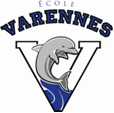 2023-2024GRADE 3/4 SCHOOL SUPPLY LISTPlease bring the following supplies with you:				1 large plastic pencil box1 deck of cards1 water bottle1 set of headphonesPlease label your child’s supplies. Your child’s name should be printed on all of his/her belongings (clothes, bags, shoes, etc.)The following supplies will be bulk-purchased by the school:12 Staedtler pencils 1 pair of large scissors 1 box of 24 pencil crayons 1 2” binder2 white pencil erasers2 large glue sticks1 box of wax crayons 1 box of tissues1 packages of washable markers 1 Sharpie fine tip1 chalk pastels for arts1 metric ruler (30 cm)1 pack of oil pastels2 multicolor duo tangs1 pack of 4 Hilroy scribblers1 student agendaTotal: $40.00Payment can be made online through the parent portal as of September 5th and are due by November 20, 2023.  Cash or cheques are also accepted.Small monetary sums may be collected throughout the year to pay for special projects or outings.  Other supplies may be required.